Family-Day am 29. Dezember 2019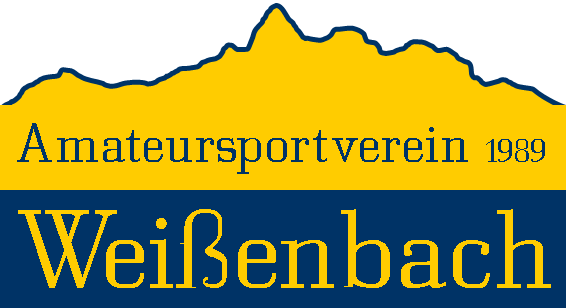 Skiworld Ahrntal – WeißenbachLea & Annalena17.0917.9435,03 Min.Philipp & Pieto25.8816.8742.75Fabian & Elisabeth35.5217.6953.21Biggi & Elias16.6423.7640.40Biggi & Jakob16.3525.1641.51Andreas & Petra16.3916.1632.55Rang 1Andreas & Maria16.4717.5634.03Siegi & Johannes35.6618.1353.79Robert & Ferdinand 20.3624.7745.13Robert & Martha20.3627.2447.60Werner & Richard16.2122.3438.55Alex & Katharina16.4820.6537.13Alex & Annalena16.3318.3234.65Evelyn & Jonas19.7326.3446.07Marie & Heidi26.9830.2957,18Greta & Eva23.45GestürztDorothea & Anna19.6520.2339,88Alex & Margareth22.2116.9139,12Jonas P. & Sabine17.1218.6135.73Jonas & Kurt 17.1716.8934.06Günther & Noah 16.4617.0333.49Michael und Lea15.9217.0132.93Rang 3Pauline & Margit20.0319.1239,15Klara & Katharina25.1619.7244,88Tom & Edith18,4516,1534,60Harry T. & Maxi18,4217,3435,76Leo & Niklas 16,9118,6835,59Edith & Benno 16,1520,9537,10Sarah & Lea18,2017,0335,23Nadja & Mia22,8324,6147,44Michael & Felix16,3422,2538,59Nora & Greta20,8019,4440,24Manuel & Micha 18,4719,1237,59Lukas & Peter22,3117,2339,54Annalena & Elisabeth25,6417,5043,14Romina & Petra17,6816,3033,98Manuela & Melina17,1117,7834,89Manuela & Stefan16,4717,4133,88Martin & Melina16,4817,4033,86Martin & Stefan16,2616,4832,74Rang 2Monika & Lisa 19,6423,6343,27Monika & Jonathan 19,641,09,861,29,50Emma & Georg19,0919,3838,47Jakob & Helene21,5520,4542,00Franz & Christian17,8516,7545,60Jan & Linda21,1323,9745,10Katharina & Nina 22,2321,8244,05Michael & Nils18,5817,6936,27Alex & Leon22,0319,9142,21Ilias & Verena35,3022,6557,95Sophia & Klaus26,5219,8346,35Jonas & Noah 17,2416,8434,08Emma & Günther18,6916,3835,07Franz & Romina17,9216,9034,82Felix & Jakob22,6523,7246,37